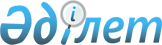 О внесении изменений в постановление Правительства Республики Казахстан от 9 июля 1998 года N 651
					
			Утративший силу
			
			
		
					Постановление Правительства Республики Казахстан от 17 августа 2001 года N 1075. Утратило силу постановлением Правительства Республики Казахстан от 19 сентября 2009 года № 1411      Сноска. Утратило силу постановлением Правительства РК от 19.09.2009 № 1411.      В соответствии с Законом Республики Казахстан от 19 января 2001 года Z010144_ "О конкуренции и ограничении монополистической деятельности" и постановлением Правительства Республики Казахстан от 6 июля 1999 года N 934 P990934_ "О местных финансовых органах" Правительство Республики Казахстан постановляет: 

      1. Внести в постановление Правительства Республики Казахстан от 9 июля 1998 года N 651 P980651_ "О реализации Указа Президента Республики Казахстан от 27 апреля 1998 года N 3928" (САПП Республики Казахстан, 1998 г., N 22, ст. 190) следующие изменения: 

      1) в Правилах оказания платных услуг государственными органами, утвержденных указанным постановлением: 

      пункт 2 изложить в следующей редакции: 

      "2. Платные услуги, оказываемые государственными органами, должны быть включены в Государственный регистр платных услуг, оказываемых государственными органами, который ведет уполномоченный орган по защите конкуренции и ограничению монополистической деятельности и его территориальные подразделения (далее - антимонопольные органы)."; 

      подпункт 3) пункта 3 изложить в следующей редакции: 

      "3) цены на предоставляемые услуги, утвержденные антимонопольными органами, согласованные, соответственно, с Министерством финансов Республики Казахстан и финансовыми органами областей, городов Астаны и Алматы, финансируемыми из местного бюджета;"; 

      2) в Правилах установления и определения размера платы за услуги государственных органов, утвержденных указанным постановлением: 

      в тексте слова "уполномоченные органы", "уполномоченного органа" заменить словами "антимонопольные органы", "антимонопольного органа"; 

      пункты 2 и 3 изложить в следующей редакции: 

      "2. Цены на услуги государственных органов утверждаются уполномоченным органом по защите конкуренции и ограничению монополистической деятельности или по его поручению его территориальными подразделениями (далее - антимонопольные органы) и согласовываются, соответственно, с Министерством финансов Республики Казахстан и финансовыми органами областей, городов Астаны и Алматы, финансируемыми из местного бюджета. 

      3. Платные услуги, оказываемые государственными органами, должны быть включены в Государственный регистр платных услуг, оказываемых государственными органами, который ведут антимонопольные органы."; 

      пункт 12 изложить в следующей редакции: 

      "12. При расчете расходов на оплату труда, включаемых в цены платных услуг, учитывается фактическая численность работников, но не превышающая нормативную. 

      Нормативная численность работников и нормативы трудозатрат (времени, трудоемкости) на услуги, оказываемые государственными органами, согласовываются, соответственно, с Министерством труда и социальной зашиты населения Республики Казахстан и органами труда, занятости и социальной зашиты населения областей, городов Астаны и Алматы, финансируемыми из местного бюджета."; 

      3) в Правилах ведения Государственного регистра платных услуг, оказываемых государственными органами, утвержденных указанным постановлением: 

      в тексте слова "уполномоченные органы", "уполномоченными органами" заменить словами "антимонопольные органы", "антимонопольными органами"; 

      пункт 4 изложить в следующей редакции: 

      "4. Регистр формирует и утверждает уполномоченный орган по защите конкуренции и ограничению монополистической деятельности и его территориальные подразделения (далее - антимонопольные органы) по согласованию, соответственно, с Министерством финансов Республики Казахстан и финансовыми органами областей, городов Астаны и Алматы, финансируемыми из местного бюджета."; 

      пункт 6 изложить в следующей редакции: 

      "6. Регистр включает республиканский и местный разделы. 

Республиканский раздел Регистра утверждается приказом руководителя уполномоченного органа по защите конкуренции и ограничению монополистической деятельности, местные разделы Регистра - приказами его территориальных подразделений.". 2. Настоящее постановление вступает в силу со дня подписания. Премьер-Министр Республики Казахстан (Специалисты: Мартина Н.А., Абрамова Т.М.) 

 
					© 2012. РГП на ПХВ «Институт законодательства и правовой информации Республики Казахстан» Министерства юстиции Республики Казахстан
				